STATUT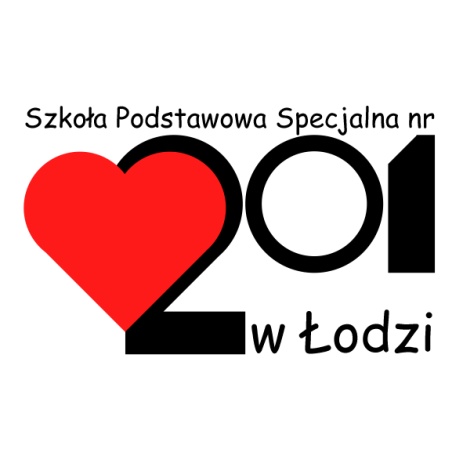 SZKOŁY  PODSTAWOWEJ SPECJALNEJNR 201W ŁODZIGrudzień 2020Wybrane podstawy prawneUstawa z dnia 14 grudnia 2016 r. Prawo oświatowe (Dz. U. 2017 r. poz. 59 ze zm.).Ustawa z dnia 14 września 2016 r. Przepisy wprowadzające ustawę – Prawo Oświatowe (Dz. U. 2017 r. poz. 60).Ustawa z dnia 7 września 1991r. o systemie oświaty (Dz. U. 2016 r., poz. 1943 ze zm.).Rozporządzenie Ministra Edukacji Narodowej z dnia 17 marca 2017 r. w sprawie szczegółowej organizacji publicznych szkół i publicznych przedszkoli (Dz. U. 2017 r., poz.649).Rozporządzenie Ministra Edukacji Narodowej z dnia 24 sierpnia 2017 r. w sprawie organizacji kształcenia oraz warunków i form realizowania specjalnych działań opiekuńczo-wychowawczych w przedszkolach i szkołach specjalnych, zorganizowanych w podmiotach leczniczych i jednostkach pomocy społecznej (Dz. U. 2017 r., poz.1654).Rozporządzenie Ministra Edukacji Narodowej z dnia 11 sierpnia 2017 r. w sprawie wymagań wobec szkół i placówek (Dz. U. z 2017 r., poz.1611).Rozporządzenie Ministra Edukacji Narodowej z dnia  3  sierpnia 2017 r. w sprawie oceniania,  klasyfikowania i promowania uczniów i słuchaczy w szkołach publicznych ( Dz. U. z 2017 r., poz. 1534).Rozporządzenie Ministra Edukacji Narodowej z dnia 9 sierpnia 2017 r. w sprawie zasad organizacji i udzielania pomocy psychologiczno – pedagogicznej w publicznych przedszkolach , szkołach i placówkach  (Dz. U. z 2017 r., poz. 1591).Rozporządzenie Ministra Edukacji Narodowej z dnia 9 sierpnia 2017 r. w sprawie warunków   organizowania kształcenia, wychowania i opieki dla dzieci i młodzieży niepełnosprawnych, niedostosowanych społecznie i zagrożonych niedostosowaniem  społecznym  (Dz. U. z  2017 r., poz. 1578).Rozporządzenie Ministra Edukacji Narodowej z dnia 25 sierpnia 2017 r. w sprawie prowadzenia dokumentacji (Dz. U. 2017 r., poz. 1646).Statut został przyjęty uchwałą Rady Pedagogicznej Szkoły Podstawowej  Specjalnej Nr 201        w Łodzi w dniu 21 maja 2020 r.Zmiany  do  statutu  w związku czasową organizacją nauczania zdalnego przyjęto  uchwałą Rady  Pedagogicznej  Szkoły  Podstawowej  Specjalnej nr 201w Łodzi w dniu 30 grudnia 2020 r.Podstawa prawna:Art. 30b ustawy z dnia 14 grudnia 2016 r. – Prawo oświatowe (Dz. U. z 2019 r.,  poz. 1148, z późn. zm.2)Rozporządzenie Ministra Edukacji Narodowej z dnia 11 marca 2020 r.w sprawie czasowego ograniczenia funkcjonowania jednostek systemu oświaty w związku        z zapobieganiem, przeciwdziałaniem i zwalczaniem COVID-19.Rozporządzenie Ministra Edukacji Narodowej z dnia 20 marca 2020 r.w sprawie szczególnych rozwiązań w okresie czasowego ograniczenia funkcjonowania jednostek systemu oświaty w związku z zapobieganiem, przeciwdziałaniem i zwalczaniem COVID-19.Rozporządzenie Ministra Edukacji Narodowej z dnia 25 marca 2020 r.zmieniające rozporządzenie w sprawie szczególnych rozwiązań w okresie czasowego ograniczenia funkcjonowania jednostek systemu oświaty w związku z zapobieganiem, przeciwdziałaniem i zwalczaniem COVID-19.Statut określa działalność  Szkoły Podstawowej Specjalnej Nr 201 przy Specjalistycznym Psychiatrycznym Zespole Opieki Zdrowotnej w Łodzi – oddziały szpitalne dla dzieci              i młodzieży, ul. Aleksandrowska 159, oraz środki i metody, za pomocą których są realizowane cele i zadania Szkoły. Jest również zbiorem norm i praw regulujących stosunek Szkoły do całej społeczności szpitala.ROZDZIAŁ IINFORMACJE O SZKOLE§ 1Szkoła Podstawowa Specjalna nr 201 zwana dalej Szkołą , jest szkołą publiczną przy Specjalistycznym Psychiatrycznym ZOZ w Łodzi .Pełna nazwa szkoły brzmi: Szkoła Podstawowa Specjalna nr 201.Siedziba szkoły mieści się w Łodzi przy ul. Aleksandrowskiej 159.Szkoła prowadzi klasy I-VIII SP w Oddziale Dziennym dla Dzieci przy Specjalistycznym Psychiatrycznym  ZOZ w Łodzi.W Filii Szkoły prowadzi klasy I-VIII SP w Oddziale Stacjonarnym dla Dzieci               i Młodzieży przy Specjalistycznym Psychiatrycznym ZOZ w Łodzi.§ 2                                                                                                                                                                         1. W nazwie szkoły umieszczanej na dokumentach szkolnych ucznia i na pieczęciach opuszcza się wyraz „specjalna”.2. Szkoła obejmuje dwie jednostki organizacyjne.Szkołę Podstawową Specjalną Nr 201 przy Specjalistycznym Psychiatrycznym               Oddziale Dziennym dla Dzieci w Łodzi ul. Aleksandrowska 159,Filię szkoły przy Specjalistycznym Psychiatrycznym Oddziale Stacjonarnym dla Dzieci  i Młodzieży w Łodzi  ul. Aleksandrowska 159.Każda jednostka organizacyjna prowadzi pozalekcyjne zajęcia wychowawcze                    w grupach. § 3Szkoła jest jednostką samorządu terytorialnego finansowaną z budżetu, którym jest miasto Łódź.Organem prowadzącym szkołę jest Urząd Miasta Łodzi, ul. Piotrkowska 104.Nadzór pedagogiczny  nad szkołą sprawuje Łódzki Kurator Oświaty.§ 4Oddział Dzienny przyjmuje dzieci kierowane z terenu całego miasta, a także okolic.         Szkoła obejmuje edukacją tylko te dzieci, które przyjmowane są na leczenie przez Specjalistyczny Psychiatryczny ZOZ przy ul. Aleksandrowskiej 159 w Łodzi.Liczba dzieci w oddziałach powinna wynosić:w szkole dla dzieci z zaburzeniami psychicznymi lub sprzężonymi dysfunkcjami             - do 8,w filii szkoły, za zgodą organu prowadzącego mogą być organizowane zajęcia lekcyjne  w zespole klasowym złożonym z uczniów różnych klas szkoły podstawowej. Tak utworzony zespół uczniów stanowi klasę łączoną,w uzasadnionych przypadkach, za zgodą organu prowadzącego, liczba uczniów-wychowanków w oddziale może być niższa od określonej w punkcie 1).Dyrektor szpitala zapewnia szkole korzystanie z pomieszczeń do prowadzenia zajęć edukacyjnych i wychowawczych. Warunki korzystania z pomieszczeń oraz ponoszenia kosztów ich utrzymania określa porozumienie zawarte pomiędzy zakładem leczniczym,  a organem prowadzącym szkołę.Szkoła udostępnia bezpłatnie rodzicom gromadzone informacje w zakresie nauczania, wychowania oraz opieki, dotyczące ich dzieci , bez względu na postać i sposób przekazywania tych informacji.W szkole może być prowadzona działalność innowacyjna  i eksperymentalna na podstawie odrębnych przepisów.W  wyjątkowych sytuacjach ograniczenia funkcjonowania szkoły, zawieszenia zajęć,   np. z powodu zagrożenia epidemicznego, dla bezpieczeństwa zdrowia uczniów                  i pracowników, dopuszcza się prowadzenie zdalnego nauczania według odrębnego, dostosowanego planu zajęć.ROZDZIAŁ IICELE I ZADANIA SZKOŁY§ 5Szkoła podejmuje działania zmierzające do tworzenia optymalnych warunków jej funkcjonowania w obszarze dydaktyki, wychowania i opieki oraz  stwarza odpowiednie warunki wspomagające proces leczenia dzieci i młodzieży.Działania te obejmują:efekty w zakresie działalności dydaktycznej, wychowawczej i opiekuńczej;tworzenie warunków do rozwoju i aktywności uczniów;współpracę z rodzicami i środowiskiem lokalnym;dbałość o jakość pracy.Szkoła umożliwia realizację obowiązku szkolnego określonego w ustawie o  prawie oświatowym i jako szkoła publiczna:zapewnia bezpłatne nauczanie w zakresie ramowych planów nauczania oraz potrzeb                 i możliwości psychofizycznych uczniów przewlekle chorych, ich wydolności wysiłkowej i stanu zdrowia;zatrudnia nauczycieli posiadających kwalifikacje określone w odrębnych przepisach;realizuje ustalone programy nauczania uwzględniające podstawę programową kształcenia ogólnego oraz ramowy plan nauczania uzgodniony z Ordynatorami oddziałów szpitalnych;zapewnia uczniom pomoc psychologiczno-pedagogiczną w miarę możliwości.Szkoła realizuje cele i zadania wynikające z przepisów prawa, z Programu Wychowawczo-Profilaktycznego, Koncepcji pracy szkoły i umożliwia uczniom wszechstronny rozwój;wyposaża ucznia w wiedzę i umiejętności niezbędne do nauki na dalszych etapach kształcenia;kształtuje wrażliwość społeczną, emocjonalną , moralną i estetyczną;wdraża do dbałości o własny rozwój fizyczny, wysiłek intelektualny i rozwój zdolności twórczych;świadomie i celowo oddziałuje na kształtowanie się systemu wartości patriotycznych , tolerancji i wrażliwości wobec innych ludzi, ich przekonań        i postaw;sprawuje opiekę nad uczniem, odpowiednio do jego potrzeb i możliwości szkoły,      z uwzględnieniem zasad bezpieczeństwa, ochrony zdrowia.Szkoła może realizować projekty edukacyjne w oparciu o zewnętrzne źródła finansowania w celu wzbogacenia oferty edukacyjnej.Szkoła może prowadzić również inne zajęcia : w tym zajęcia zdalneROZDZIAŁ IIISPOSÓB REALIZACJI CELÓW I ZADAŃ SZKOŁY§ 6Cele i zadania szkoły realizowane są poprzez:prowadzenie dziecka do zdobywania wiedzy i umiejętności niezbędnych w procesie dalszego kształcenia;rozwijanie poznawczych możliwości uczniów, tak, aby mogli oni przechodzić od dziecięcego do bardziej dojrzałego i uporządkowanego rozumienia świata;uwzględnianie indywidualnych potrzeb dziecka w procesie kształcenia;rozbudzanie i rozwijanie wrażliwości estetycznej dziecka;wzmacnianie poczucia tożsamości kulturowej, historycznej, etnicznej i narodowej;kształtowanie zainteresowań własnym miastem i regionem, lokalnymi tradycjami             i obyczajami oraz zagrożeniami dla miasta i regionu;kształtowanie samodzielności, obowiązkowości, odpowiedzialności za siebie i innych;zachęcanie do indywidualnego i grupowego działania na rzecz innych;kształtowanie umiejętności reagowania na zagrożenie bezpieczeństwa, życia             i zdrowia.Uwzględnianie indywidualnych potrzeb dziecka w procesie kształceniaUczenie tolerancji i szacunku dla innych ludzi oraz zasad i reguł obowiązujących           w relacjach międzyludzkich..ROZDZIAŁ IVPOMOC PSYCHOLOGICZNO-PEDAGOGICZNA§ 7Szkoła organizuje  i udziela uczniom pomoc  psychologiczno-pedagogiczną, która polega na rozpoznawaniu i zaspokajaniu indywidualnych potrzeb rozwojowych i edukacyjnych ucznia oraz rozpoznawaniu indywidualnych możliwości psychofizycznych wynikających z:niepełnosprawności;niedostosowania społecznego;zagrożenia niedostosowaniem społecznym;szczególnych uzdolnień;specyficznych trudności w uczeniu się;zaburzeń komunikacji językowej;choroby przewlekłej;sytuacji kryzysowych i traumatycznych;niepowodzeń edukacyjnych;zaniedbań środowiskowych związanych z sytuacja bytową ucznia i jego rodziny, sposobem spędzania czasu wolnego i kontaktami środowiskowymi;trudności adaptacyjnych związanych z różnicami kulturowymi lub ze zmianą środowiska edukacyjnego, w tym związanych z kształceniem za granicą. Pomocy psychologiczno-pedagogicznej w szkole udzielają uczniom , wychowawcy oddziałów oraz specjaliści wykonujący zadania z zakresu pomocy psychologiczno-pedagogicznej we współpracy z:rodzicami uczniów;poradniami psychologiczno –pedagogicznymi,  w tym poradniami specjalistycznymi;szkołami macierzystymi;organizacjami pozarządowymi oraz innymi instytucjami działającymi na rzecz rodziny, dzieci i młodzieży.  Pomoc psychologiczno – pedagogiczna jest udzielana w trakcie bieżącej pracy z uczniem.Pomoc psychologiczno-pedagogiczna  udzielana jest także w formie zajęć specjalistycznych, warsztatów, porad i konsultacji dla rodziców.Pomoc psychologiczno – pedagogiczną organizuje Dyrektor Szkoły, który w szczególności:tworzy zespół planujący i koordynujący udzielanie tej pomocy dla ucznia posiadającego orzeczenie o potrzebie kształcenia specjalnego;ustala uczniowi objętemu pomocą psychologiczno –pedagogiczną formy tej pomocy, okres jej udzielania oraz wymiar godzin, w którym poszczególne formy pomocy będą realizowane oraz informuje na piśmie rodziców ucznia o  formach  i zakresie pomocy;w przypadku ucznia posiadającego orzeczenie o potrzebie kształcenia specjalnego ustalone przez Dyrektora Szkoły formy, okres udzielania pomocy psychologiczno – pedagogicznej oraz wymiar godzin,  w którym poszczególne formy pomocy będą realizowane, muszą zostać uwzględnione w indywidualnym programie edukacyjno-terapeutycznym opracowanym dla ucznia na podstawie odrębnych przepisów;w przypadku uczniów posiadających orzeczenie o potrzebie indywidualnego nauczania lub opinię PPP ( w tym specjalistycznej) uwzględnia się zawarte w nich zalecenia.Szkoła współpracuje z pracownikami szpitala: lekarzami, personelem pielęgniarskim, psychologami, terapeutami w celu sprawowania opieki nad chorymi dziećmi       i wypracowania optymalnych metod działania.ROZDZIAŁ VBEZPIECZEŃSTWO§ 8Szkoła dba o bezpieczeństwo uczniów i ochrania ich zdrowie od chwili wejścia ucznia na oddział szpitala ( szkoły) do momentu jej opuszczenia, poprzez:zapewnienie bezpieczeństwa uczniom przebywającym w szkole podczas zajęć edukacyjnych i pozalekcyjnych zajęć wychowawczych;sprawdzenie listy obecności uczniów na prowadzonych zajęciach i potwierdzenie zapisu  w dziennikach zajęć;organizowanie opieki nad uczniami przed rozpoczęciem zajęć i podczas przerw;omawianie zasad bezpieczeństwa na godzinach wychowawczych i innych zajęciach;szkolenie pracowników szkoły w zakresie bhp;dostosowanie stolików uczniowskich, krzeseł i innego sprzętu szkolnego do wzrostu uczniów;systematyczne omawianie przepisów ruchu drogowego w ramach wychowania komunikacyjnego;kształtowanie postaw promujących zdrowy tryb życia;nauczyciel natychmiast reaguje na wszelkie dostrzeżone sytuacje lub zachowania uczniów stanowiące zagrożenie ich  bezpieczeństwa; w sali gimnastycznej, na placu zabaw oraz w innych miejscach, w których są prowadzane zajęcia ruchowe nauczyciel sprawdza sprawność sprzętu sportowego przed rozpoczęciem zajęć, dba o prawidłową organizację pracy i zdyscyplinowanie uczniów;nauczyciele dostosowują wymagania i formy zajęć do możliwości fizycznych i zdrowotnych uczniów.Szkoła zapewnia uczniom opiekę  nauczycieli, personelu medycznego oraz za zgodą Dyrektora innych osób dorosłych, w szczególności rodziców podczas wycieczek     i zajęć poza terenem szkoły.ROZDZIAŁ VIORGANY SZKOŁY I ICH KOMPETENCJE§ 9Organami szkoły są:Dyrektor szkoły;Rada Pedagogiczna.Organem wyższego stopnia w rozumieniu Kodeksu postępowania administracyjnego,        w stosunku do decyzji wydawanych przez dyrektora w sprawach dotyczących awansu zawodowego nauczycieli, jest organ prowadzący szkołę.3. .W wyjątkowych sytuacjach ograniczenia funkcjonowania szkoły, np. z powodu zagrożenia epidemicznego , dla bezpieczeństwa zdrowia pracowników, dopuszcza się zdalne podejmowanie uchwał i innych decyzji przez Radę Pedagogiczną, bez konieczności fizycznego zbierania się rady.DYREKTOR SZKOŁY§ 10Dyrektor szkoły kieruje szkołą, jest jej przedstawicielem na zewnątrz, jest przełożonym służbowym wszystkich pracowników szkoły, przewodniczącym Rady Pedagogicznej.Dyrektor jako przewodniczący rady pedagogicznej jest zobowiązany do:tworzenia atmosfery życzliwości i zgodnego współdziałania wszystkich członków rady pedagogicznej w celu podnoszenia jakości pracy szkoły;podejmowania działań umożliwiających rozwiązywanie sytuacji konfliktowych wewnątrz szkoły;dbania o autorytet rady pedagogicznej, ochrony praw i godności nauczycieli, oddziaływania na postawę nauczycieli, pobudzania ich do twórczej pracy, innowacji i podnoszenia kwalifikacji;zapoznawania rady pedagogicznej z obowiązującymi przepisami prawa oświatowego oraz omawiania trybu i form ich realizacji;Do kompetencji dyrektora należy w szczególności:kierowanie działalnością szkoły oraz reprezentowanie jej na zewnątrz;sprawowanie nadzoru pedagogicznego w stosunku do nauczycieli zatrudnionych w szkole;sprawowanie opieki nad uczniami oraz stwarzanie warunków harmonijnego rozwoju psychofizycznego poprzez aktywne działania prozdrowotne;realizacja uchwał rady pedagogicznej, podjętych w ramach ich kompetencji stanowiących;dysponowanie środkami określonymi w planie finansowym szkoły, ponoszenie odpowiedzialności za ich prawidłowe wykorzystanie;wykonywanie zadań związanych z zapewnieniem bezpieczeństwa uczniom i nauczycielom w czasie zajęć organizowanych przez szkołę;przedstawianie radzie pedagogicznej, nie rzadziej niż dwa razy w roku szkolnym, ogólnych wniosków wynikających ze sprawowanego nadzoru pedagogicznego oraz informacji o działalności szkoły;dopuszczanie do użytku w szkole zaproponowanych przez nauczycieli programów nauczania, podręczników, materiałów edukacyjnych oraz ćwiczeniowych;podawanie do publicznej wiadomości zestawu podręczników, które będą obowiązywać od początku następnego roku szkolnego;organizowanie pomocy psychologiczno-pedagogicznej uczniom, rodzicom uczniów i nauczycielom;ustalanie na podstawie ramowego planu nauczania dla poszczególnych klas i oddziałów tygodniowego rozkładu zajęć;realizacja zaleceń wynikających z orzeczenia o potrzebie kształcenia specjalnego ucznia.Do kompetencji dyrektora, wynikających z ustawy – Karta Nauczyciela oraz Kodeks pracy należy w szczególności:kierowanie jako kierownik zakładem pracy dla zatrudnionych w szkole nauczycieli; decydowanie w sprawach zatrudniania i zwalniania nauczycieli;decydowanie w sprawach przyznawania nagród oraz wymierzania kar porządkowych nauczycielom;występowanie z wnioskami w sprawach odznaczeń, nagród i innych wyróżnień dla nauczycieli;dokonywanie oceny pracy nauczycieli;sprawowanie opieki nad dziećmi uczącymi się w szkole;odpowiedzialność za dydaktyczny, wychowawczy i opiekuńczy poziom szkoły;tworzenie warunków do rozwijania samorządnej i samodzielnej pracy uczniów;zapewnienie pomocy nauczycielom w realizacji ich zadań oraz doskonaleniu zawodowym;zapewnienie, w miarę możliwości, odpowiednich warunków organizacyjnych do realizacji zadań dydaktycznych i opiekuńczo-wychowawczych;zapewnienie bezpieczeństwa uczniom i nauczycielom w czasie zajęć organizowanych przez szkołę;organizowanie procesu awansu zawodowego nauczycieli;zawieszenie w pełnieniu obowiązków nauczyciela, przeciwko któremu wszczęto postępowanie karne lub złożono wniosek o wszczęcie postępowania dyscyplinarnego;zawieszenie w pełnieniu obowiązków nauczyciela, jeżeli wszczęte postępowanie karne lub złożony wniosek o wszczęcie postępowania dyscyplinarnego dotyczy naruszenia praw i dobra dziecka;współdziałanie z zakładowymi organizacjami związkowymi, w zakresie ustalonym ustawą o związkach zawodowych.Dyrektor szkoły w wykonywaniu swoich zadań współpracuje z radą pedagogiczną, ordynatorem oddziału, psychologiem, terapeutą i resztą personelu medycznego;Dyrektor wydaje zarządzenia we wszystkich sprawach związanych z właściwą organizacją procesu dydaktycznego, wychowawczego i opiekuńczego w szkole. KIEROWNIK FILII SZKOŁY§ 11W szkole tworzy się stanowisko Kierownika Filii szkoły,Szczegółowy zakres obowiązków, uprawnień, odpowiedzialności określa zakres kompetencji.RADA PEDAGOGICZNA§ 12Radę pedagogiczną tworzą dyrektor i wszyscy nauczyciele zatrudnieni w szkole. 
W zebraniach rady pedagogicznej mogą brać udział z głosem doradczym osoby zapraszane przez jej przewodniczącego na wniosek lub za zgodą rady pedagogicznej.Do jej kompetencji stanowiących należy: zatwierdzanie planów pracy szkoły;podejmowanie uchwał w sprawie wyników klasyfikacji i promocji uczniów;ustalanie organizacji doskonalenia zawodowego nauczycieli szkoły;ustalanie sposobu wykorzystania wyników nadzoru pedagogicznego, w tym sprawowanego nad szkołą przez organ sprawujący nadzór pedagogiczny, w celu doskonalenia pracy szkoły. Rada pedagogiczna opiniuje w szczególności:organizację pracy szkoły, zwłaszcza tygodniowy rozkład zajęć;projekt planu finansowego szkoły;wnioski dyrektora o przyznanie nauczycielom odznaczeń, nagród i innych wyróżnień;propozycje dyrektora szkoły w sprawach przydziału nauczycielom stałych prac i zajęć   w ramach wynagrodzenia zasadniczego oraz dodatkowo płatnych zajęć dydaktycznych, wychowawczych i opiekuńczych;zaproponowany przez nauczyciela program nauczania;dopuszczenie do użytku w szkole zaproponowanego programu nauczania w szkole podstawowej, zestawu podręczników, materiałów edukacyjnych oraz ćwiczeniowych;ustalanie dodatkowych dni wolnych od zajęć;wprowadzenie dodatkowych zajęć edukacyjnych do szkolnego planu nauczania;Rada pedagogiczna przygotowuje projekt statutu szkoły oraz jego zmian i uchwala statut lub jego zmiany.Rada pedagogiczna ustala regulamin swojej działalności, który jest odrębnym dokumentem. Zebrania rady pedagogicznej są protokołowane.Osoby uczestniczące w zebraniach rady są zobowiązane do nieujawniania spraw poruszanych na posiedzeniu rady pedagogicznej, które mogą naruszać dobro osobiste uczniów lub ich rodziców, a także nauczycieli.Do jej kompetencji stanowiących należy: zatwierdzanie planów pracy szkoły;podejmowanie uchwał w sprawie wyników klasyfikacji i promocji uczniów;ustalanie organizacji doskonalenia zawodowego nauczycieli szkoły;ustalanie sposobu wykorzystania wyników nadzoru pedagogicznego, w tym sprawowanego nad szkołą przez organ sprawujący nadzór pedagogiczny, w celu doskonalenia pracy szkoły. Rada pedagogiczna opiniuje w szczególności:organizację pracy szkoły, zwłaszcza tygodniowy rozkład zajęć;projekt planu finansowego szkoły;wnioski dyrektora o przyznanie nauczycielom odznaczeń, nagród i innych wyróżnień;propozycje dyrektora szkoły w sprawach przydziału nauczycielom stałych prac i zajęć   w ramach wynagrodzenia zasadniczego oraz dodatkowo płatnych zajęć dydaktycznych, wychowawczych i opiekuńczych;zaproponowany przez nauczyciela program nauczania;dopuszczenie do użytku w szkole zaproponowanego programu nauczania w szkole podstawowej, zestawu podręczników, materiałów edukacyjnych oraz ćwiczeniowych;ustalanie dodatkowych dni wolnych od zajęć;wprowadzenie dodatkowych zajęć edukacyjnych do szkolnego planu nauczania;Rada pedagogiczna przygotowuje projekt statutu szkoły oraz jego zmian i uchwala statut lub jego zmiany.Rada pedagogiczna ustala regulamin swojej działalności, który jest odrębnym dokumentem. Zebrania rady pedagogicznej są protokołowane.Osoby uczestniczące w zebraniach rady są zobowiązane do nieujawniania spraw poruszanych na posiedzeniu rady pedagogicznej, które mogą naruszać dobro osobiste uczniów lub ich rodziców, a także nauczycieli.ROZDZIAŁ VIIORGANIZACJA PRACY SZKOŁY	§ 13	Rok szkolny rozpoczyna się z dniem 1 września, a kończy z dniem 31 sierpnia następnego roku z zastrzeżeniem przepisów wydawanych przez ministra właściwego do spraw oświaty     i wychowania.Rok szkolny podzielony jest na dwa półrocza:okres pierwszy trwa od pierwszego dnia zajęć edukacyjnych w danym roku szkolnym do dnia określonego przez dyrektora w harmonogramie roku szkolnego, podanym do publicznej wiadomości w miesiącu wrześniu;okres drugi rozpoczyna się z dniem określonym przez dyrektora w harmonogramie roku szkolnego, podanym do publicznej wiadomości w miesiącu wrześniu i trwa do końca zajęć edukacyjnych w danym roku szkolnym.Terminy rozpoczynania i kończenia zajęć edukacyjnych, przerw świątecznych oraz ferii zimowych i letnich określają przepisy w sprawie organizacji roku szkolnego.Pozalekcyjne zajęcia wychowawcze organizowane są w trakcie całego roku szkolnego.Organizacja pracy szkoły ustalana jest z uwzględnieniem zaleceń ordynatorów.W wyjątkowych sytuacjach ograniczenia funkcjonowania szkoły, zawieszenia zajęć,           np. z powodu  zagrożenia epidemicznego, dla bezpieczeństwa zdrowia uczniów                                 i pracowników, dopuszcza się prowadzenie zdalnego nauczania dla grup uczniów innych niż oddziały i klasy, w zależności od potrzeb i możliwości technicznych§ 14Szczegółową organizację nauczania, wychowania i opieki w danym roku szkolnym określa arkusz organizacji szkoły opracowany przez dyrektora, najpóźniej do 30 kwietnia każdego roku, na podstawie planów nauczania oraz planu finansowego szkoły. Arkusz organizacji szkoły zatwierdza organ prowadzący szkołę i organ sprawujący nadzór pedagogiczny zgodnie z odrębnymi przepisami.Arkusz organizacji szkoły zostaje zatwierdzony i zaopiniowany zgodnie z obowiązującymi przepisami.Na podstawie zatwierdzonego arkusza dyrektor szkoły, z uwzględnieniem zasad ochrony zdrowia i higieny pracy, ustala tygodniowy rozkład zajęć określający organizację zajęć edukacyjnych. Szczegółową organizację nauczania, wychowania i opieki w danym roku szkolnym określa arkusz organizacji szkoły opracowany przez dyrektora, najpóźniej do 30 kwietnia każdego roku, na podstawie planów nauczania oraz planu finansowego szkoły. Arkusz organizacji szkoły zatwierdza organ prowadzący szkołę i organ sprawujący nadzór pedagogiczny zgodnie z odrębnymi przepisami.Arkusz organizacji szkoły zostaje zatwierdzony i zaopiniowany zgodnie z obowiązującymi przepisami.Na podstawie zatwierdzonego arkusza dyrektor szkoły, z uwzględnieniem zasad ochrony zdrowia i higieny pracy, ustala tygodniowy rozkład zajęć określający organizację zajęć edukacyjnych. § 15Podstawową jednostką organizacyjną szkoły jest oddział, a formą pracy zajęcia edukacyjne.W szkole organizowane są:obowiązkowe zajęcia edukacyjne, w trakcie których odbywa się realizacja podstaw programowych kształcenia ogólnego zgodnie z odrębnymi przepisami;dodatkowe zajęcia edukacyjne włączone do szkolnego planu nauczania zgodnie z odrębnymi przepisami;Wymiar godzin i zasady organizacji zajęć wymienionych w ust. 2 określają odrębne przepisy;Zajęcia edukacyjne prowadzone są w systemie klasowo – lekcyjnym z uczniami całej klasy;Uczeń uczestniczy w zajęciach dodatkowych za zgodą rodziców. ORGANIZACJA NAUKI RELIGII§ 16Szkoła organizuje zajęcia religii. O udziale ucznia w zajęciach, o których mowa w ust. 1 decyduje życzenie rodzica złożone    w formie pisemnego oświadczenia.Oświadczenie, o którym mowa w ust. 2 jest ważne przez cały okres nauki ucznia w szkole,   o ile rodzic nie dokona jego zmiany.Uczniowie nie uczęszczający na zajęcia religii  są objęci zajęciami opiekuńczymi na terenie szkoły.ROZDZIAŁ VIIIZAKRES ZADAŃ NAUCZYCIELI§ 17Szkoła zatrudnia nauczycieli.Zasady zatrudniania nauczycieli reguluje ustawa Karta Nauczyciela.Kwalifikacje nauczycieli, a także zasady ich wynagradzania określa minister właściwy do spraw oświaty i wychowania oraz pracodawca.§ 18Nauczyciele są zobowiązani:Rzetelnie realizować zadania związane z powierzonym im stanowiskiem, określane przez dyrektora w przydziale czynności;Kierować się dobrem uczniów, troską o ich zdrowie, postawę moralną, obywatelską, poszanowaniem godności osobistej uczniów;Przestrzegać przepisów prawa, w tym statutu szkoły, a swoją postawą i zachowaniem dawać dobry przykład uczniom.NAUCZ YCIELE§ 19Nauczyciel w swoich działaniach dydaktycznych, wychowawczych i opiekuńczych ma obowiązek kierowania się dobrem uczniów, troską o ich zdrowie, postawę moralną                         i obywatelską z poszanowaniem godności osobistej ucznia, w oparciu o zasady solidarności, demokracji, tolerancji, sprawiedliwości i wolności.Nauczyciel obowiązany jest: rzetelnie realizować zadania związane z powierzonym mu stanowiskiem oraz podstawowymi funkcjami szkoły: dydaktyczną, wychowawczą                          i opiekuńczą.Do zadań nauczyciela należy: przedstawienie dyrektorowi wybranego programu nauczania i po dopuszczeniu programu do użytku szkolnego, realizację i dążenie do osiągnięcia w stopniu maksymalnym określonych celów;dostosować wybrany program nauczania do potrzeb i możliwości uczniów, dla których jest przeznaczony oraz dla uczniów objętych dostosowaniem na podstawie odrębnych przepisów;realizować szkolny program wychowawczo-profilaktyczny i inne zadania , wynikające   z dokumentów programowych szkoły;oceniać uczniów zgodnie z obowiązującymi przepisami i przedmiotowym systemem oceniania;dokonywać systematycznej ewaluacji swojej pracy;zapewnić bezpieczeństwo uczniom w czasie lekcji, przerw i zajęć pozalekcyjnych oraz wszelkiego typu wyjść, wycieczek, przestrzegać przepisów bhp i zarządzeń dyrektora szkoły w tym zakresie;tworzyć właściwą atmosferę podczas zajęć z uczniami, która będzie sprzyjać procesowi uczenia się i nauczania;w miarę możliwości zapobiegać niepowodzeniom szkolnym uczniów;wspierać swoją postawą i działaniami pedagogicznymi rozwój psychofizyczny uczniów, ich uzdolnień i zainteresowań;bezstronnie , obiektywnie i sprawiedliwie oceniać i traktować wszystkich uczniów;troszczyć się o powierzone mu pomoce dydaktyczne i majątek szkoły;współpracować z rodzicami uczniów, specjalistami, ordynatorem, lekarzami, psychologiem, personelem medycznym oraz instytucjami wspierającymi w realizacji zadań dydaktycznych, wychowawczych i opiekuńczych szkoły; doskonalić umiejętności merytoryczne, metodyczne i wychowawcze, zwłaszcza w ramach doskonalenia wewnątrzszkolnego;prowadzić zajęcia uwzględniające potrzeby, zainteresowania i uzdolnienia uczniów.NAUCZYCIEL - WYCHOWAWCA§ 20Oddziałem opiekuje się nauczyciel, któremu dyrektor powierzył funkcję wychowawcy.Do zadań wychowawcy klasy należy:tworzenie warunków wspomagających rozwój ucznia, jego proces uczenia się oraz przygotowanie do życia w rodzinie i w społeczeństwie;inspirowanie i wspomaganie działań zespołowych uczniów;podejmowanie działań umożliwiających rozwiązywanie konfliktów w zespole uczniów oraz pomiędzy uczniami a innymi członkami społeczności szkolnej;dbałość o bezpieczeństwo i zdrowie uczniów, przeciwdziałanie nałogom i wszelkim uzależnieniom uczniów.Wychowawca w celu realizacji powyższych zadań powinien:informować rodziców (opiekunów prawnych) na miesiąc przed końcem pierwszego             i drugiego półrocza o przewidywanej ocenie dziecka i rokowaniach dotyczących jego promocji;wykonywać czynności administracyjne dotyczące klasy;zapoznawać rodziców (opiekunów prawnych) z treścią podstawowych dokumentów regulujących pracę szkoły, a zwłaszcza z programem wychowawczo-profilaktycznym;bezstronnie i obiektywnie oceniać uczniów zgodnie z wewnątrzszkolnymi zasadami oceniania;utrzymywać kontakty z rodzicami (prawnymi opiekunami) w celu poznania i ustalenia potrzeb opiekuńczo-wychowawczych ich dzieci;aktywizować rodziców w pracy na rzecz klasy i szkoły;współpracować z nauczycielami uczącymi w jego wychowawczej klasie w celu koordynacji działań wychowawczych wobec ogółu uczniów i jednostki;stworzyć odpowiednia atmosferę w klasie, opartą na życzliwości;uczyć współżycia i współdziałania w zespole;czuwać nad prawidłowym przebiegiem procesu lekcyjnego;raz w miesiącu organizować indywidualne spotkania z rodzicami (opiekunami prawnymi) według ustalonego harmonogramu;kontaktować się w miarę potrzeby ze szkołami macierzystymi uczniów (zgodnie                z Ustawą Psychiatryczną udzielając informacji i  zachowując tajemnicę służbową, zwłaszcza gdy chodzi o rozpoznanie kliniczne i stosowane metody leczenia);otaczać indywidualną opieką każdego ucznia;wspomagać uczniów z niepowodzeniami szkolnymi poprzez organizowanie różnych form pomocy;planować i organizować wspólnie z rodzicami (opiekunami prawnymi) i uczniami różne formy życia zespołowego, rozwijające jednostkę i integrujące zespół uczniowski;wykonywać zadania w zakresie pomocy psychologiczno-pedagogicznej określonych    w statucie i odrębnych przepisach.Dyrektor może odwołać nauczyciela z funkcji wychowawcy klasy:na uzasadniony wniosek wychowawcy wskazujący na przyczyny uniemożliwiające pełnienie tej funkcji;z inicjatywy własnej, w razie stwierdzenia w toku sprawowanego nadzoru pedagogicznego, uchybień w wykonywaniu funkcji.NAUCZYCIEL POZALEKCYJNYCH ZAJĘĆ WYCHOWAWCZYCH§ 21Zakres zadań nauczyciela pozalekcyjnych zajęć wychowawczych:organizowanie i prowadzenie zajęć wychowawczo – opiekuńczych z wychowankami;prowadzenie dokumentacji przebiegu nauczania i wychowania;współpraca z rodzicami/prawnymi opiekunami uczniów;współdziałanie z instytucjami wspierającymi działalność Szkoły; udzielanie pomocy psychologiczno – pedagogicznej zgodnie z obowiązującymi w Szkole procedurami;dbanie o systematyczną aktualizację tablic informacyjnych oraz estetykę szkolnych pomieszczeń na oddziałach;współdziałanie z pozostałymi nauczycielami pracującymi  na  oddziale; organizowanie w sposób przemyślany i planowy wolnego czasu dzieciom, odpowiedniego dozowania zajęć o różnym charakterze.NAUCZYCIEL TERAPII PEDAGOGICZNEJ§ 22Zadania nauczyciela terapii pedagogicznej:aktywny udział w diagnozowaniu uczniów ze szczególnym ukierunkowaniem na trudności  o podłożu dyslektycznym; kwalifikowanie uczniów na zajęcia terapeutyczne,planowanie terapii: sformułowanie celu i dostosowanie do niego programu indywidualnego dla każdego dziecka;podejmowanie działań profilaktycznych, zapobieganie niepowodzeniom edukacyjnym uczniów, we współpracy z rodzicami (opiekunów prawnych) uczniów;stały kontakt i współpraca z  nauczycielami, psychologiem   i lekarzami,praca w małych grupach jednorodnych pod względem zaburzeń lub terapia indywidualna;dobór metod pracy z dzieckiem adekwatnych do potrzeb terapii, wieloaspektowe wykorzystywanie pomocy dydaktycznych;wyeliminowanie lub złagodzenie dysharmonii w rozwoju uczniów i ich negatywnych skutków (zwiększanie motywacji do nauki, zmniejszanie lęku przed szkołą, polepszenie wyników  w nauce, podniesienie samooceny itp.);poznanie środowiska rodzinnego uczniów;udzielanie rodzicom (opiekunom) wskazówek do pracy z dzieckiem w domu; dbałość o warsztat pracy i wzbogacanie go w miarę możliwości finansowych szkoły;prowadzenie dokumentacji;opracowanie opinii pedagogicznych;realizacja innych zadań wyznaczonych w planie pracy Szkoły.NAUCZYCIEL  LOGOPEDA§ 23Zadania nauczyciela logopedy:rozpoznawanie zaburzeń mowy, wymowy, rozwoju mowy na podstawie symptomów   – sporządzanie diagnozy logopedycznej;ustalanie indywidualnego programu terapii dla każdego dziecka;prowadzenie terapii indywidualnej z dzieckiem dostosowanej do jego aktualnych możliwości psychofizycznych;oddziaływanie terapeutyczne na ucznia w celu umożliwienia mu prawidłowego funkcjonowania w społeczności szkolnej poprzez zapobieganie i niwelowanie wtórnych skutków zaburzeń mowy;podejmowanie działań profilaktycznych zapobiegających powstawaniu zaburzeń komunikacji językowej we współpracy z rodzicami uczniów;poszerzanie wiedzy grona pedagogicznego w zakresie podstaw logopedii;stały kontakt i współpraca z nauczycielami, psychologiem i lekarzami;udzielanie rodzicom (opiekunom) wskazówek do pracy z dzieckiem w domu;dbałość o warsztat pracy i wzbogacanie go w miarę możliwości finansowych Szkoły;prowadzenie dokumentacji;opracowanie opinii logopedycznych;realizacja innych zadań wyznaczonych w planie pracy Szkoły.KSIĘGOZBIÓR SZKOLNY§ 24Wyznaczony nauczyciel w ramach przydzielonych w organizacji pracy szkoły, dwóch godzin ponadwymiarowych:  udostępnia księgozbiór; tworzy warunki poszukiwania, porządkowania i wykorzystywania informacji z różnych źródeł i efektywnego posługiwania się technologią informacyjną; rozbudza i rozwija indywidualne zainteresowania uczniów; organizuje  różnorodne działania rozwijające wrażliwość kulturową i społeczną, rejestruje  woluminy i środki audiowizualne;ewidencjuje  podręczniki.Opiekun księgozbioru współpracuje z pracownikami szkoły, innymi bibliotekami oraz instytucjami kulturalno-oświatowymi w zakresie: organizowania konkursów oraz imprez szkolnych i pozaszkolnych; wymiany doświadczeń i informacji;realizacji programu dydaktyczno-wychowawczego.ZAKRES DZIAŁAŃ LIDERA WDN§ 25Lider WDN współpracuje z Dyrektorem Szkoły w zakresie planowania i organizacji doskonalenia zawodowego nauczycieli.do zadań lidera WDN należy w szczególności:wspieranie nauczycieli w rozwoju ich kompetencji wychowawczych i dydaktycznych,    w tym doskonalenie form i metod pracy nauczyciela, ich odpowiedzialności za rozwój ucznia oraz kształcenia umiejętności rozwiązywania aktualnych problemów szkolnych;diagnozowanie potrzeb nauczycieli w zakresie doskonalenia;koordynowanie działań szkoły w ramach sieci współpracy i samokształcenia;współpraca z placówkami doskonalenia nauczycieli;przygotowanie oferty szkoleń w ramach wspomagania nauczycieli;przygotowanie projektu organizacji doskonalenia nauczycieli, w tym projektu uchwały Rady Pedagogicznej w zakresie ustalenia tej organizacji;prowadzenie dokumentacji procesu doskonalenia nauczycieli w szkole.ZESPOŁY NAUCZYCIELSKIE§ 26W szkole tworzy się zespoły nauczycieli: zespół nauczycieli edukacji wczesnoszkolnej;zespół nauczycieli przedmiotów  matematyczno-przyrodniczychzespół nauczycieli przedmiotów humanistycznych;zespół nauczycieli  pozalekcyjnych zajęć wychowawczych;zespoły problemowe:ds. udzielania pomocy psychologiczno-pedagogicznej;ds. projektowania programu wychowawczo – profilaktycznego;ds. projektowania statutu lub jego zmian;ds. prowadzenia ewaluacji wewnętrznej. Dyrektor szkoły może powoływać inne zespoły nauczycieli, zgodnie z odrębnymi przepisami.Zespoły nauczycieli działają z uwzględnieniem odrębnych przepisów.Do zadań zespołów należy w szczególności:monitorowanie i analizowanie prowadzonych działań wychowawczych;formułowanie wniosków do pracy na następny okres;doskonalenie prowadzonych diagnoz pedagogicznych;podejmowanie działań w celu podnoszenia jakości pracy wychowawczej, w tym w zakresie doskonalenia umiejętności wychowawczych nauczycieli;Pracą zespołu kieruje powołany prze dyrektora zgodnie z odrębnymi przepisami, przewodniczący zespołu.Działania, w tym zebrania zespołu, są dokumentowane w sposób określony odrębnymi przepisami.ROZDZIAŁ IX
PRAWA I OBOWIĄZKI UCZNIÓW§ 27Uczniami szkoły są dzieci i młodzież  przebywające w szpitalu na leczeniu.Uczeń przebywający w szpitalu ma prawo do : 1). informacji o specyfice szkoły szpitalnej,2). właściwie zorganizowanego procesu kształcenia zgodnie z zasadami pedagogiki leczniczej oraz higieny pracy umysłowej,3). opieki wychowawczej zapewniającej poczucie bezpieczeństwa, 4).  uzyskania pomocy w przypadku trudności w nauce,5). uwzględnienia w procesie dydaktyczno-wychowawczym i rewalidacyjnym jego możliwości wysiłkowych i samopoczucia, 6). sprawiedliwej, obiektywnej i jawnej oceny postępów w nauce, zgodnej z WZO,7). swobody wyrażania myśli i przekonań, 8). rozwijania swoich zainteresowań w ramach możliwości szkoły przyszpitalnej,9). korzystania ze środków dydaktycznych i księgozbioru szkolnego,10). udziału w organizowaniu imprez kulturalnych i uczestnictwa w nich11)wszystkie sprawy związane z ocenianiem , klasyfikacją i oceną zachowania określa WZO.3.  Uczeń ma obowiązek :1). uczyć się systematycznie i rozwijając swoje umiejętności, aktywnie uczestniczyć              w zajęciach lekcyjnych i  pozalekcyjnych zajęciach wychowawczych,2). właściwie wykorzystywać czas i warunki do nauki - w miarę swoich możliwości      zdrowotnych,3). stwarzać atmosferę wzajemnej życzliwości, pomagać młodszym i słabszym,4). dbać o kulturę słowa,5). odnosić się z szacunkiem do nauczycieli i pracowników służby zdrowia,6). dbać o ład i porządek w klasie,7). dbać o zdrowie swoje i kolegów, przestrzegać zasad higieny,8). przychodzić do szkoły w stroju schludnym, czystym. Niedopuszczalne jest przychodzenie w strojach, w których  odsłonięty jest brzuch, ramiona, czy nadmiernie eksponowany dekolt. Niedopuszczalne są stroje wyrażające akceptację różnych subkultur młodzieżowych,  kontrowersyjne napisy na ubraniach, noszenie na terenie oddziału szpitalnego czapek i kapturów. Niedopuszczalne jest malowanie paznokci, makijaż             i farbowanie włosów,9). pozostawiać w domu sprzęt elektroniczny. Podczas pobytu w szkole i zajęć edukacyjnych     obowiązuje całkowity zakaz używania telefonów komórkowych. 10). spożywać słodycze w  dni ustalone z służbą zdrowia i nauczycielami,11)przybory własnego użytku przynosić za zgodą nauczyciela , wykorzystując je wyłącznie na zajęciach pozalekcyjnych.§ 28Uczeń i wychowanek może otrzymać następujące nagrody:pochwałę wychowawcy wobec klasy; pochwałę dyrektora; dyplom;nagrodę rzeczową.Za nieprzestrzeganie regulaminu oddziału oraz praw i obowiązków wynikających z wewnątrzszkolnych przepisów Szkoły, uczeń/wychowanek może otrzymać karę:upomnienie wychowawcy klasy lub grupy;upomnienie dyrektora Szkoły;zawiadomienie rodziców/opiekunów prawnych ucznia o złym zachowaniu;obniżenie oceny z zachowania.Szkoła informuje rodziców/opiekunów prawnych ucznia o przyznanej mu nagrodzie lub zastosowanej wobec niego karze.Uczeń ma prawo do równego traktowania i otrzymania sprawiedliwej nagrody. Uczeń, który czuje się pokrzywdzony ze względu na niesprawiedliwą nagrodę ma prawo wnieść zastrzeżenia do dyrektora w terminie 7 dni od otrzymania nagrody.Od nałożonej kary uczeń lub jego rodzice/prawni opiekunowie mogą w ciągu trzech dni od dnia zawiadomienia o ukaraniu wnieść pisemny sprzeciw do dyrektora Szkoły.         O uwzględnieniu lub odrzuceniu sprzeciwu decyduje dyrektor Szkoły po zasięgnięciu opinii wychowawcy klasy. Nieodrzucenie sprzeciwu w ciągu 14-tu dni od daty wniesienia jest równoznaczne z jego uwzględnieniem. Podjęta w tym trybie decyzja jest ostateczna.ROZDZIAŁ XWSPÓŁPRACA Z RODZICAMI§ 29Rodzice uczniów mają prawo do:występowania do organów szkoły, zgodnie z kompetencjami tych organów w każdej sprawie dotyczącej dziecka;zapoznania się ze statutem szkoły i dokumentami programowymi szkoły; uzyskiwania informacji o postępach w nauce i zachowaniu dziecka oraz jego ocenach;uzyskiwania informacji o prawach dziecka i własnych w danej sytuacji szkolnej;uzyskiwania wsparcia w sprawach wychowania i kształcenia dziecka;uzyskania porady i wsparcia dotyczących pomocy w sprawach rodzinnych, losowych lub rozwojowych dziecka przez specjalistów zatrudnionych w szkole.Rodzice biorą udział w procesie wychowawczym szkoły w szczególności poprzez:udział w zebraniach i spotkaniach indywidualnych;współdziałanie z wychowawcą i innymi nauczycielami w celu wspierania szkolnego procesu dydaktycznego i wychowawczego; wyrażania i przekazywania organom prowadzącym opinii na temat pracy szkoły;uczestniczenia w lekcjach otwartych, uroczystościach i imprezach szkolnych (jeżeli jest możliwość zaproszenia na wyżej wymienione imprezy).§ 30Rodzice ponoszą odpowiedzialność za wychowanie i rozwój swojego dziecka, realizowany zgodnie z własnymi przekonaniami.Rodzice dziecka podlegającego obowiązkowi szkolnemu są obowiązani do:dopełnienia czynności związanych ze zgłoszeniem dziecka do szkoły;zapewnienia regularnego uczęszczania dziecka na zajęcia szkolne i usprawiedliwianie jego nieobecności w sposób określony przez ordynatora szpitala;zapewnienia dziecku warunków umożliwiających przygotowanie się do zajęć szkolnych;utrzymywanie bieżącego kontaktu ze szkołą, uczestniczenie w zebraniach rodzicielskich zgodnie z terminarzem ustalonym przez Dyrektora Szkoły.Rodzice są zobowiązani do przekazania nauczycielom rzetelnej informacji o istotnych faktach mogących mieć wpływ na proces dydaktyczno – wychowawczy oraz o aktualnym stanie zdrowia dziecka.W przypadku zaniedbania wykonywania obowiązków rodzicielskich, stosowania przemocy wobec dzieci, demoralizacji, wykorzystywania seksualnego i innych ujawnionych naruszeń praw dziecka, szkoła zwraca się do ordynatora oddziału oraz lekarza prowadzącego ucznia/pacjenta.Rodzice nie mogą: zakłócać przebiegu lekcji, na indywidualne rozmowy powinni umawiać się  z nauczycielem po zajęciach lekcyjnych; prowadzić rozmów wyjaśniających z innymi uczniami bez zgody ich rodziców. W ramach form współdziałania szkoły z rodzicami organizuje się zebrania klasowe i indywidualne konsultacje w wybrane dni zgodnie z odrębnym harmonogramem. ROZDZIAŁ XISZCZEGÓŁOWE  WARUNKI  I  SPOSÓB  OCENIANIA WEWNĄTRZSZKOLNEGO§ 31Ocenianiu podlegają:osiągnięcia edukacyjne ucznia;zachowanie ucznia.Ocenianie osiągnięć edukacyjnych ucznia polega na rozpoznaniu przez nauczycieli poziomu i postępów w opanowaniu przez ucznia wiadomości i umiejętności                      w stosunku do wymagań edukacyjnych wynikających z podstawy programowej                  i realizowanych w Szkole programów nauczania uwzględniających tę podstawę oraz opiera się na zasadach pedagogiki terapeutycznej.Ocenianie zachowania ucznia polega na rozpoznaniu przez wychowawcę , nauczycieli oraz uczniów danej klasy stopnia respektowania zasad współżycia społecznego i norm etycznych oraz obowiązków ucznia określonych w Statucie Szkoły podczas pobytu      w szpitalu.§ 32Ocenianie osiągnięć edukacyjnych ucznia i zachowania ucznia odbywa się w ramach oceniania wewnątrzszkolnego.Ocenianie wewnątrzszkolne ma na celu: informowanie ucznia o poziomie jego osiągnięć edukacyjnych i jego zachowaniu oraz o postępach w tym zakresie;udzielanie uczniom pomocy w samodzielnym planowaniu swojego rozwoju;motywowanie ucznia do postępów w nauce i zachowaniu;dostarczanie rodzicom/prawnym opiekunom i nauczycielom informacji o postępach, trudnościach w nauce, zachowaniu oraz specjalnych uzdolnieniach ucznia;§ 33Ocenianie wewnątrzszkolne obejmuje:formułowanie przez nauczycieli wymagań niezbędnych do uzyskania poszczególnych śródrocznych i rocznych ocen klasyfikacyjnych z obowiązkowych zajęć edukacyjnych;ustalenie kryteriów oceniania zachowania;ustalenie ocen bieżących, śródrocznych i rocznych ocen klasyfikacyjnych 
z obowiązkowych zajęć edukacyjnych, a także śródrocznej i rocznej oceny klasyfikacyjnej zachowania;przeprowadzanie egzaminów klasyfikacyjnych;ustalenie warunków i trybu uzyskania wyższych niż przewidywane rocznych ocen klasyfikacyjnych z obowiązkowych zajęć edukacyjnych oraz rocznej oceny klasyfikacyjnej zachowania; ustalanie warunków i sposobu przekazywania rodzicom/prawnym opiekunom informacji o postępach i trudnościach ucznia w nauce.§ 34Informowanie uczniów i rodziców/prawnych opiekunów w sprawach oceniania odbywa się przez wychowawców :na początku każdego roku szkolnego, w miesiącu wrześniu.Informacja przekazywana uczniom i rodzicom/prawnym opiekunom dotyczy:warunków, sposobów oraz kryteriów oceniania zachowania;warunków i trybu uzyskania wyższej niż przewidywana rocznej oceny klasyfikacyjnej zachowania;skutkach ustalenia uczniowi nagannej rocznej oceny klasyfikacyjnej zachowania.Nauczyciele poszczególnych przedmiotów informują uczniów oraz rodziców/prawnych opiekunów o:wymaganiach edukacyjnych niezbędnych do uzyskania poszczególnych śródrocznych i rocznych ocen klasyfikacyjnych z obowiązkowych zajęć edukacyjnych wynikających z realizowanego programu nauczania;sposobach sprawdzania osiągnięć edukacyjnych uczniów;warunkach i trybie uzyskania wyższej niż przewidywana rocznej oceny klasyfikacyjnej z obowiązkowych zajęć edukacyjnych.§ 35Oceny są jawne dla ucznia i jego rodziców/prawnych opiekunów. Rodzice/prawni opiekunowie mają prawo do zapoznania się z pracą ucznia i sposobem jej oceny podczas spotkań z nauczycielem uczącym przedmiotu.Ocena uwzględnia stan psychofizyczny ucznia oraz jego możliwości intelektualne.Przedmiotem oceny są postępy ucznia w zakresie wiedzy i umiejętności w okresie pobytu w szpitalu.Ocenianie jest systematyczne, a jego częstotliwość uzależniona jest od specyfiki przedmiotu i stanu zdrowia dziecka.Nauczyciele informują rodziców/prawnych opiekunów o postępach w nauce korzystając z wybranych sposobów:spotkania z rodzicami/prawymi opiekunami według ustalonego corocznie harmonogramu;indywidualne spotkania na oddziałach szpitalnych;korespondencja w zeszytach przedmiotowych ucznia według ustaleń nauczycieli;informacja telefoniczna. Macierzysta szkoła ucznia po zakończeniu leczenia  otrzymuje informację o wynikach pracy ucznia wg wzorów arkuszy osiągnięć uczniów znajdujących się w dokumentacji szkoły ( Załącznik nr 1).§ 36Nauczyciel jest obowiązany, na podstawie opinii poradni psychologiczno – pedagogicznej, w tym poradni specjalistycznej oraz wskazań lekarzy dostosować wymagania edukacyjne do indywidualnych potrzeb psychofizycznych i edukacyjnych ucznia.Przy ustalaniu oceny klasyfikacyjnej zachowania ucznia, u którego stwierdzono zaburzenia rozwojowe, uwzględnia się wpływ tych zaburzeń lub odchyleń na jego zachowanie na podstawie dokumentów wydanych przez poradnię psychologiczno – pedagogiczną.ROZDZIAŁ XIISZCZEGÓŁOWE ZASADY PROMOWANIA I OCENIANIA UCZNIÓW§ 37Śródroczna i roczna ocena klasyfikacyjna w klasach I – III jest oceną opisową i uwzględnia poziom opanowania przez ucznia wiadomości i umiejętności z zakresu wymagań określonych w podstawie programowej kształcenia ogólnego dla I etapu edukacyjnego oraz wskazuje potrzeby rozwojowe i edukacyjne ucznia związane z przezwyciężaniem trudności w nauce lub rozwijaniem uzdolnień.Bieżące oceny w klasach I - III oraz bieżące, śródroczne i roczne oceny klasyfikacyjne      z zajęć edukacyjnych w klasach IV-VIII ustala się w stopniach według następującej skali:stopień celujący – 6;stopień bardzo dobry – 5;stopień dobry – 4;stopień dostateczny – 3;stopień dopuszczający – 2;stopień niedostateczny – 1.W celu motywowania ucznia do osiągania coraz lepszych wyników edukacyjnych uwzględnia się rozszerzenie powyższej skali w przypadku ocen bieżących o plusy (poza stopniem celującym).Klasyfikacja śródroczna polega na okresowym podsumowaniu osiągnięć edukacyjnych ucznia i zachowania oraz ustaleniu śródrocznych ocen klasyfikacyjnych z zajęć edukacyjnych i śródrocznej oceny klasyfikacyjnej zachowania.Klasyfikację śródroczną przeprowadza się raz w ciągu roku szkolnego.Klasyfikacja roczna polega na podsumowaniu osiągnięć edukacyjnych ucznia i zachowania ucznia w danym roku szkolnym oraz ustaleniu rocznych ocen klasyfikacyjnych z zajęć edukacyjnych i rocznej oceny klasyfikacyjnej zachowania.Śródroczne i roczne oceny klasyfikacyjne ustalają nauczyciele prowadzący poszczególne przedmioty obowiązkowe, a śródroczną i roczną ocenę klasyfikacyjną zachowania – wychowawcy  po zasięgnięciu opinii nauczycieli i ucznia.Śródroczna i  roczna ocena klasyfikacyjna zachowania ucznia uwzględnia w szczególności:stosunek do realizacji obowiązku szkolnego w szkole szpitalnej;postępowanie zgodne z dobrem społeczności szkolnej;zaangażowanie w życie szkoły szpitalnej i oddziału szpitalnego – uwarunkowane stanem zdrowia pozwalającym na aktywność;kulturę osobistą;dbałość o bezpieczeństwo i zdrowie własne i innych osób;okazywanie szacunku innym osobom.W klasach I – III śródroczną i roczną oceną klasyfikacyjną zachowania ucznia jest ocena opisowa, natomiast w klasach wyższych ocenę ustala się według następującej skali:wzorowe;bardzo dobre;dobre;poprawne;nieodpowiednie;naganne.Ocena klasyfikacyjna zachowania nie ma wpływu na:oceny klasyfikacyjne z zajęć edukacyjnych;promocję ucznia do klasy programowo wyższej lub ukończenie szkoły.Oceny klasyfikacyjne z zajęć edukacyjnych nie mają wpływu na ocenę klasyfikacyjną zachowania.Uczeń oraz jego rodzice/prawni opiekunowie na miesiąc przed zakończeniem półrocza lub roku szkolnego powiadamiani są o proponowanych ocenach klasyfikacyjnych, w tym grożącej ocenie niedostatecznej oraz nieklasyfikowaniu z danego przedmiotu oraz o proponowanej ocenie klasyfikacyjnej zachowania.Informacja powinna być przekazana w następujący sposób: uczniom na zajęciach z danych zajęć edukacyjnych;rodzicom/prawnym opiekunom na zebraniu lub podczas spotkań indywidualnych 
na oddziałach szpitalnych, nie później niż miesiąc przed terminem wystawienia ocen śródrocznych i rocznych. § 381. Określa się następujące kryteria oceniania zachowania: 1) Ocenę wzorową otrzymuje uczeń, który spełnia wszystkie poniższe kryteria:wypełnia wszystkie postanowienia regulaminu społeczności szkolnej;jest wzorem dla innych;wyróżnia się kulturą osobistą wobec wszystkich pracowników szkoły, szpitala i kolegów oraz prezentuje taką postawę na wszystkich zajęciach;dba o kulturę słowa, stosuje formy grzecznościowe wobec dorosłych i kolegów, koleżanek;jest koleżeński i życzliwy wobec innych;okazuje szacunek osobom starszym;rozumie potrzeby osób niepełnosprawnych;jest tolerancyjny wobec innych kultur, religii, narodowości;jest uczciwy;jest zawsze przygotowany do zajęć (nosi niezbędne przybory);jest inicjatorem działań na rzecz klasy, Szkoły, środowiska;sumiennie wywiązuje się z powierzonych mu obowiązków;wyróżnia się troską o mienie Szkoły, klasy, kolegów, koleżanek;wyróżnia się troską o swój estetyczny wygląd:- przestrzega zasad higieny osobistej,- nosi estetyczny, stosowny i schludny ubiór.                      o) dba o zdrowie swoje i innych, nie pali papierosów, nie zażywa środków odurzających;                      p) bezwzględnie przestrzega zasad bezpieczeństwa w Szkole, na oddziale szpitalnym i poza nimi.  2) Ocenę bardzo dobrą otrzymuje uczeń, który:                       a) wypełnia wszystkie obowiązki wynikające z regulaminu społeczności szkolnej;    b) chętnie bierze udział w pracach na rzecz klasy i szkoły , bardzo dobrze wywiązuje się z powierzonych mu zadań;                           c) systematycznie uczęszcza do szkoły, stara się być zawsze przygotowany do lekcji;                         d) nie ma uwag dotyczących niewłaściwego zachowania;                         e) troszczy się o mienie szkolne, społeczne i prywatne, dba o porządek otoczenia;                         f) dba o kulturę słowa, stosuje formy grzecznościowe wobec dorosłych i kolegów;                         g) prezentuje wysoki poziom kultury osobistej;                         h) jest koleżeński i życzliwy wobec innych;                         i) okazuje szacunek osobom starszym;                         j) rozumie potrzeby osób niepełnosprawnych;                         k) dba o swój estetyczny wygląd:                              -  przestrzega zasad higieny osobistej,                              -  nosi stosowny i schludny ubiór.                        l) dba o zdrowie swoje i innych, nie ulega nałogom;                        ł) jest tolerancyjny wobec innych kultur, narodowości, religii;                        m)bezwzględnie przestrzega zasad bezpieczeństwa w Szkole, na oddziale                           i poza nimi.Ocenę dobrą otrzymuje uczeń który:przestrzega regulaminu społeczności szkolnej;bierze udział w życiu klasy, Szkoły i oddziału;dobrze wywiązuje się z powierzonych obowiązków;systematycznie uczęszcza na zajęcia i przygotowuje się do nich;nie otrzymuje licznych, powtarzających się uwag dotyczących rażącego naruszenia regulaminu szkolnego;szanuje mienie Szkolne, społeczne i kolegów, pozostawia po sobie porządek;dba o kulturę słowa, stosuje formy grzecznościowe wobec dorosłych i kolegów;jest kulturalny, swoim zachowaniem stara się nie utrudniać pracy kolegom 
i pracownikom Szkoły i szpitala;jest koleżeński i życzliwy dla innych, szanuje ludzi starszych oraz osoby  niepełnosprawne;dba o swój estetyczny wygląd:- przestrzega zasad higieny osobistej,- na zajęcia szkolne ubiera się schludnie i stosownie.dba o swoje zdrowie, nie ulega nałogom;jest tolerancyjny wobec innych kultur, religii, narodowości;przestrzega zasad bezpieczeństwa w Szkole, na oddziale i poza nimi.Ocenę poprawną z zachowania otrzymuje uczeń, który:na ogół spełnia obowiązki wynikające z regulaminu społeczności szkolnej (zdarzają mu się drobne uchybienia);uczestniczy w życiu Szkoły, klasy i oddziału;systematycznie uczęszcza na zajęcia, jest przygotowany do lekcji;nie otrzymuje licznych, powtarzających się uwag dotyczących niewłaściwego zachowania się podczas zajęć i przerw śródlekcyjnych;poprawnie zachowuje się w stosunku do pracowników Szkoły, szpitala i kolegów;na ogół wywiązuje się z obowiązków i powierzonych mu prac;przestrzega zasad higieny osobistej, dba o zdrowie swoje i innych, nie ulega nałogom;przestrzega zasad bezpiecznego zachowania się w Szkole, na oddziale i poza nimi;szanuje mienie szkolne, społeczne i prywatne;nie znęca się fizycznie ani psychicznie nad innymi, szczególnie młodszymi 
i słabszymi;stara się unikać kłótni i konfliktów;wykazuje chęć współpracy z wychowawcą i innymi nauczycielami, pozytywnie reaguje na uwagi pracowników szkoły i szpitala;stara się poprawić swoje zachowanie (widać postępy w pracy nad sobą);stara się być tolerancyjnym wobec innych kultur, narodowości i religii.Ocenę nieodpowiednią z zachowania otrzymuje uczeń, który:często łamie zasady regulaminu społeczności szkolnej, lekceważy obowiązki szkolne (nie wykonuje poleceń nauczycieli, często jest nieprzygotowany do lekcji, swoim zachowaniem utrudnia prowadzenie zajęć);nie bierze udziału w życiu klasy i Szkoły;ma liczne, powtarzające się uwagi, świadczące o wielokrotnym i świadomym łamaniu obowiązujących norm i zasad;nie stosuje się do zaleceń dotyczących stroju i wyglądu;nie wywiązuje się z powierzonych mu obowiązków lub wykonuje je niedbale;nie szanuje cudzej własności, niszczy mienie klasy, Szkoły i kolegów;nie przestrzega zasad kulturalnego zachowania się wobec nauczycieli Szkoły, personelu szpitala i kolegów, używa wulgarnych słów;swoim zachowaniem stwarza zagrożenie dla siebie i innych;samowolnie opuszcza lekcje lub oddala się od grupy;bierze udział w bójkach, kłamie, oszukuje.Ocenę naganną z zachowania otrzymuje uczeń, który:nie wykazuje poprawy mimo podejmowanych przez Szkołę i szpital środków zaradczych;nie przestrzega zasad regulaminu społeczności szkolnej;nie wywiązuje się z obowiązków ucznia;swoim zachowaniem:- uniemożliwia prowadzenie lekcji,- daje zły przykład rówieśnikom,- wpływa na nich demoralizująco,- zagraża bezpieczeństwu własnemu i innych.prowokuje bójki, często bierze w nich udział, dopuścił się kradzieży;znęca się psychicznie i fizycznie nad słabszymi, stosuje szantaż, wyłudzanie, zastraszanie;rozmyślnie niszczy mienie szkolne lub prywatne, nie wywiązuje się z obowiązku naprawienia szkody;wobec nauczycieli, personelu szkoły, szpitala i kolegów jest arogancki, wulgarny i agresywny;ulega nałogom.§ 39Uczeń może uzyskać wyższą niż przewidywana roczną ocenę klasyfikacyjną 
z obowiązkowych zajęć edukacyjnych po złożeniu przez siebie i rodzica/prawnego opiekuna pisemnego wniosku z uzasadnieniem w tej sprawie w terminie 5 dni po uzyskaniu informacji o ocenie przewidywanej.Wniosek należy złożyć u wychowawcy , który przekazuje go do rozpatrzenia nauczycielowi klasyfikującemu ucznia z danych zajęć edukacyjnych. Nauczyciel, kierując się ustalonymi wymaganiami edukacyjnymi niezbędnymi do uzyskania poszczególnych rocznych ocen klasyfikacyjnych z zajęć edukacyjnych, podejmuje decyzję w terminie 2 dni roboczych od otrzymania wniosku i informuje wnioskodawcę   o rozstrzygnięciu. Uczeń może uzyskać wyższą niż przewidywana roczną ocenę klasyfikacyjną 
zachowania po złożeniu przez siebie i rodzica/prawnego opiekuna pisemnego wniosku  
z uzasadnieniem w tej sprawie w terminie 5 dni po uzyskaniu informacji o ocenie przewidywanej.Wniosek należy złożyć u wychowawcy, który kierując się  ustalonymi wymaganiami oceniania zachowania, podejmuje decyzję w terminie 2 dni roboczych od otrzymania wniosku i informuje pisemnie wnioskodawcę o rozstrzygnięciu. § 40Uczeń może nie być klasyfikowany z jednego, kilku albo wszystkich zajęć edukacyjnych jeżeli brak jest podstaw do ustalenie śródrocznej lub rocznej oceny klasyfikacyjnej          z powodu nieobecności ucznia na zajęciach edukacyjnych przekraczających połowę czasu przeznaczonego na te zajęcia w szkolnym planie nauczania.Uczeń niesklasyfikowany w powodu usprawiedliwionej nieobecności może zdawać egzamin klasyfikacyjny.Egzamin klasyfikacyjny przeprowadza komisja powołana przez dyrektora Szkoły, 
w której skład wchodzi nauczyciel danych zajęć edukacyjnych i wskazany nauczyciel takich samych lub pokrewnych zajęć edukacyjnych.W czasie egzaminu klasyfikacyjnego mogą być obecni, w charakterze obserwatorów, rodzice/prawni opiekunowie ucznia.Egzamin klasyfikacyjny przeprowadza się nie później niż w dniu poprzedzającym dzień zakończenia rocznych zajęć edukacyjnych. Termin egzaminu klasyfikacyjnego uzgadnia się z uczniem i jego rodzicami/prawnymi opiekunami.Z przeprowadzonego egzaminu klasyfikacyjnego sporządza się protokół, którego wzór określił minister właściwy do spraw oświaty i wychowania. Dyrektor Szkoły wyznacza dodatkowy termin egzaminu klasyfikacyjnego dla ucznia, który z przyczyn usprawiedliwionych nie przystąpił do niego w terminie ustalonym wcześniej.Ocena z egzaminu klasyfikacyjnego jest ostateczna, z zastrzeżeniem, jeśli będzie to ocena niedostateczna z jednego lub dwóch obowiązkowych zajęć edukacyjnych, uczeń może przystąpić do egzaminu poprawkowego.Do egzaminu poprawkowego uczeń przystępuje w szkole macierzystej.Kopia dokumentacji dotyczącej przeprowadzonych egzaminów klasyfikacyjnych znajduje się u dyrektora Szkoły i jest udostępniania do wglądu na pisemny bądź ustny wniosek  rodziców/prawny§ 41Uczeń otrzymuje promocję do klasy programowo wyższej, jeżeli ze wszystkich obowiązkowych zajęć edukacyjnych, określonych w szkolnym planie nauczania szkoły macierzystej, uzyskał roczne oceny klasyfikacyjne wyższe od oceny niedostatecznej.Uczeń, który w wyniku klasyfikacji rocznej uzyskał z obowiązkowych zajęć edukacyjnych średnią ocen co najmniej 4,75 oraz co najmniej bardzo dobrą ocenę zachowania, otrzymuje promocję do klasy programowo wyższej z wyróżnieniem.Uczniowi, który uczęszczał na religię  do średniej ocen wlicza się także roczną ocenę uzyskaną z tych zajęć. ROZDZIAŁ XIIIDOKUMENTACJA WYCHOWAWCY KLASY§ 42Wychowawca klasy gromadzi informacje o uczniu w dzienniku klasowym, arkuszu ocen oraz w teczce wychowawcy klasowego.§ 43Teczka wychowawcy klasowego zawiera:karty informacji o osiągnięciach i postępach uczniów w nauce,zeszyty informacji o uczniach;wytwory plastyczne i techniczne uczniów;sprawdziany, karty pracy uczniów.ROZDZIAŁ XIVWOLONTARIAT§ 44Wolontariat organizowany w Szkole stanowi  płaszczyznę współpracy z innymi instytucjami  w środowisku lokalnym – fundacje, stowarzyszenia. Do działań                 w  partnerstwie  z innymi  instytucjami należą w szczególności:1). podejmowanych zbiórki  karmy dla zwierząt ;2).pomoc dzieciom z rodzin wielodzietnych, zastępczych bądź zagrożonych wykluczeniem społecznym; 3).organizacje imprez o charakterze kulturalnym i integracyjnym dla podopiecznych placówek funkcjonujących w środowisku lokalnym;ROZDZIAŁ XVPOSTANOWIENIA KOŃCOWE§ 45Szkoła Podstawowa Specjalna Nr 201 używa pieczęci urzędowej zgodnie z odrębnymi przepisami. Szkoła Podstawowa Specjalna Nr 201 prowadzi i przechowuje dokumentację zgodnie       z odrębnymi przepisami. Sprawy nieuregulowane w niniejszym statucie są rozstrzygane zgodnie                                             z obowiązującymi przepisami prawa, w zakresie tych spraw.Statut Szkoły jest powszechnie dostępny dla rodziców, uczniów i pracowników szkoły   w zbiorach księgozbioru oraz w Biuletynie Informacji Publicznej.Statut szkoły uchwala Rada Pedagogiczna.Dyrektor Szkoły w przypadku stwierdzenia nieczytelności Statutu, w drodze komunikatu, publikuje tekst jednolity Statutu. Z dniem wejścia w życie niniejszego Statutu traci moc Statut Szkoły Podstawowej Specjalnej Nr 201 uchwalony 29 stycznia 2020 r. Niniejszy Statut wchodzi w życie Uchwałą z dniem 21 maja 2020 r.mocą Uchwały nr 11/SPS201/2019/2020 Rady Pedagogicznej Szkoły Podstawowej Specjalnej nr 201 w Łodzi.ROZDZIAŁ XVIZASADY ORGANIZACJI NAUCZANIA ORAZ OCENIANIA UCZNIÓW KL. I – VIII W OKRESIE KSZTAŁCENIA NA ODLEGŁOŚĆ, TZW. NAUKI ZDALNEJ W SZKOLE PODSTAWOWEJ  SPECJALNEJ Nr 201 W  ŁODZI§ 46Lekcje odbywają się zgodnie z dotychczasowym podziałem godzin z zastosowaniem zasad:równomiernego obciążenia uczniów pracą w poszczególnych dniach tygodnia,zróżnicowania zajęć w każdym dniu,uwzględnienia możliwości psychofizycznych uczniów do podejmowania intensywnego wysiłku umysłowego w ciągu dnia,łączenia przemiennie kształcenia z użyciem monitorów ekranowych i bez ich użycia,uwzględniania ograniczeń wynikających ze specyfiki zajęć.Kryteria oceniania z poszczególnych przedmiotów nie ulegają zmianie, są zgodne z aktualnie obowiązującym zapisami w Statucie szkoły.Przy ocenianiu zachowania ucznia będzie brane pod uwagę:zachowanie ucznia w okresie poprzedzającym ograniczenie funkcjonowania szkoły,funkcjonowanie ucznia w okresie kształcenia na odległość, tzw. nauki zdalnej, a zwłaszcza:jego zaangażowanie w wypełnianie obowiązków lekcyjnych,terminowe przesyłanie zadanych prac,samodzielną i systematyczną pracę,bezpieczne i kulturalne korzystanie z narzędzi internetowych.Zmianie ulegają formy i metody pracy z uczniami. Każdy nauczyciel dostosowuje je do:specyfiki nauczanego przedmiotu,preferowanych przez siebie metod pracy zdalnej,możliwości psychofizycznych uczniów,warunków i sprzętu, którymi dysponuje nauczyciel i uczniowie.Nauczyciele dostosowują swój system pracy do aktualnych potrzeb i możliwości związanych z kształceniem na odległość, tzw. nauki zdalnej, a w szczególności:wskazują Dyrektorowi szkoły, we współpracy z innymi nauczycielami, źródła i materiały niezbędne do realizacji zajęć, w tym materiały w postaci elektronicznej, z których uczniowie lub rodzice/prawni opiekunowie mogą korzystać,współpracują z Dyrektorem szkoły i z innymi nauczycielami w zakresie sposobu monitorowania postępów uczniów oraz sposobu weryfikacji wiedzy i umiejętności uczniów, w tym również informowania uczniów i rodziców/prawnych opiekunów o postępach ucznia  w nauce, a także uzyskanych przez niego ocenach,współpracują  z  Dyrektorem   szkoły,   innymi   nauczycielami,   uczniami, rodzicami/prawnymi opiekunami  w zapewnieniu uczniom warunków organizacji kształcenia dostosowanych do ich możliwości psychofizycznych, w tym uczniów objętych kształceniem specjalnym oraz posiadającym opinie PPP,zapewniają uczniom i rodzicom/prawnym opiekunom możliwość konsultacji  w formie      i terminach  ustalonych  z Dyrektorem szkoły,ustalają z Dyrektorem szkoły potrzebę modyfikacji szkolnego zestawu programów nauczania.Nauczyciele   są   zobowiązani   do   odbierania   za   pośrednictwem   e-maila wszelkich informacji od Dyrektora szkoły dotyczących sposobu i trybu realizacji zadań szkoły w okresie czasowego ograniczenia jej funkcjonowania. Odczytanie informacji potwierdza zapoznanie się z treścią komunikatów.§ 47PRACA  RADY  PEDAGOGICZNEJZebrania  Rady Pedagogicznej odbywają się on-line, za ich organizację oraz koordynację odpowiada Dyrektor szkoły,Podczas zebrania on-line Rada Pedagogiczna może głosować, zatwierdzać wszelkie uchwały niezbędne do prawidłowego przebiegu procesu edukacji,Zebrania Rady Pedagogicznej on-line  odbywają się poprzez aplikację TIMES lub inną aplikację, członkowie Rady Pedagogicznej głosują poprzez podniesienie ręki bądź poprzez odpowiedź ustną lub pisemną przesłaną przez e-mail do Dyrektora szkoły,Rola wychowawcy jest kluczowa w monitorowaniu pracy całego zespołu klasowego. Zobowiązany jest on do utrzymywania ścisłego kontaktu z nauczycielami uczącymi      w jego klasie oraz rodzicami/prawnymi opiekunami jego wychowanków                          i przekazywanie informacji zwrotnych Dyrektorowi szkoły.W czasie ograniczenia funkcjonowania szkoły Rada Pedagogiczna podejmuje decyzje zdalnie. Takie rozwiązania pozwolą na realizację kompetencji Rady Pedagogicznej bez obecności nauczycieli w szkole.                                                                                    W tym przypadku wszystkie podjęte decyzje są utrwalone w formie protokołu.§ 48KLASYFIKACJA I PROMOWANIE UCZNIÓWZasady klasyfikowania i promowania uczniów nie ulegają zmianie, są zgodne z aktualnie obowiązującym zapisami w Statucie szkoły. Zmianie ulega sposób komunikowania się między szkołą, a rodzicami/prawnymi opiekunami i uczniami.Na miesiąc przed rocznym klasyfikacyjnym zebraniem Rady Pedagogicznej wychowawca ma obowiązek zawiadomić rodziców/prawnych opiekunów ucznia                 o grożących mu ocenach niedostatecznych lub nagannej ocenie zachowania – informacja przekazana za pośrednictwem e-maila (lub innym ustalonym z Dyrektorem szkoły sposobem). Odczytanie informacji oraz odesłanie informacji zwrotnej w ustalony sposób będzie potwierdzeniem zapoznania się z przewidywanymi niedostatecznymi ocenami          z zajęć edukacyjnych lub oceną naganną  z zachowania.Zasady klasyfikowania ucznia, który z powodu nieobecności na zajęciach edukacyjnych przekraczającej połowę czasu przeznaczonego na te zajęcia w szkolnym planie nauczania są zgodne z aktualnie obowiązującym zapisami w Statucie szkoły. Zmianom ulega forma informowania ucznia i jego rodziców/prawnych opiekunów o fakcie, że może on być nieklasyfikowany –  informacje za pośrednictwem e-maila (lub innym ustalonym                     z Dyrektorem szkoły sposobem), odczytanie informacji będzie potwierdzeniem przyjęcia informacji.Na 7 dni przed rocznym klasyfikacyjnym zebraniem Rady Pedagogicznej nauczyciele poszczególnych przedmiotów i wychowawcy klas są zobowiązani poinformować ucznia     o przewidywanych dla niego ocenach klasyfikacyjnych z poszczególnych przedmiotów       i zachowania. Zmianom ulega forma informowania ucznia i jego rodziców - informacje za pośrednictwem e-maila (lub innej formy ustalonej z Dyrektorem szkoły                                 i rodzicami/prawnymi opiekunami). Odczytanie informacji będzie potwierdzeniem zapoznania się z przewidywanymi ocenami.Za pośrednictwem e-maila (lub innej formy ustalonej z Dyrektorem szkoły                                 i rodzicami/prawnymi opiekunami) uczeń i jego rodzice/prawni opiekunowie mogą wnosić do Dyrektora szkoły zastrzeżenia, jeżeli uznają, że roczna ocena klasyfikacyjna z zajęć edukacyjnych lub roczna ocena klasyfikacyjna zachowania zostały ustalone niezgodnie       z przepisami dotyczącymi trybu ustalania tych ocen. Uczeń, który w wyniku przeprowadzonej klasyfikacji uzyskał niedostateczne roczne oceny klasyfikacyjne z nie więcej niż dwóch obowiązkowych zajęć edukacyjnych, ma prawo zdawać egzamin poprawkowy - wszystkie uzgodnienia i terminy egzaminu poprawkowego będą przekazywane uczniom i rodzicom/prawnym opiekunom  za pośrednictwem e-maila (lub innej formy ustalonej z Dyrektorem szkoły                                 i rodzicami/prawnymi opiekunami).Spis treściRozdziałStr.Informacje o szkole5Cele i zadania szkoły6Sposób realizacji celów i zadań szkoły7Pomoc psychologiczno-pedagogiczna8Bezpieczeństwo9Organy szkoły i ich kompetencje10Organizacja pracy szkoły13Zakres zadań nauczycieli15Prawa i obowiązki uczniów20Współpraca z rodzicami22Szczegółowe warunki i sposób oceniania wewnątrzszkolnego24Szczegółowe zasady oceniania i promowania uczniów26Dokumentacja wychowawcy klasy34Wolontariat34Postanowienia końcowe34Zasady organizacji nauczania oraz oceniania uczniów kl. I-VIII w okresie kształcenia na odległość, tzw. nauczanie zdalne35